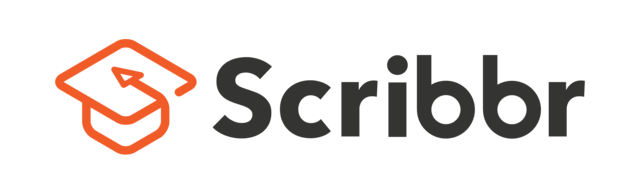         (ggf. Logo der Schule)  					   	    (ggf. Logo der Firma)PraktikumsberichtMein Praktikum als X bei Firma Y
Im Zeitraum von XX.XX.XXXX -  XX.XX.XXXXDein vollständiger Name [Klasse]
Straße Hausnummer
PLZ OrtBetreuende Person im Betrieb: Vorname NachnameAnschrift des Praktikumsbetriebes: 
Firmenname
Straße Hausnummer
PLZ OrtBetreuende Lehrperson: Vorname NachnameName der Schule
Abgabedatum